Chers parents,La Fête des Ecoles approche,nous avons besoin de parents volontaires pour nous aider à organiser la kermesse qui aura lieu après le spectacle de vos enfants.N’hésitez pas à nous contacter :ape.echire@gmail.com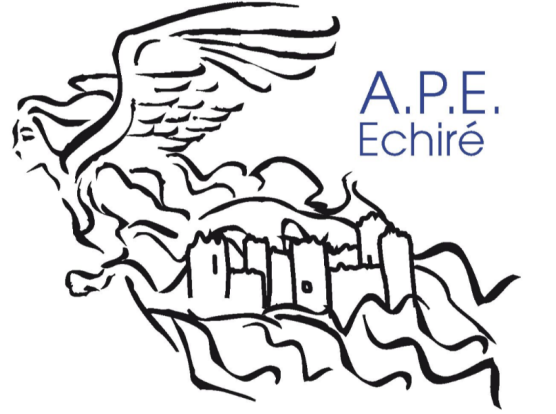  APE Echiré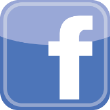 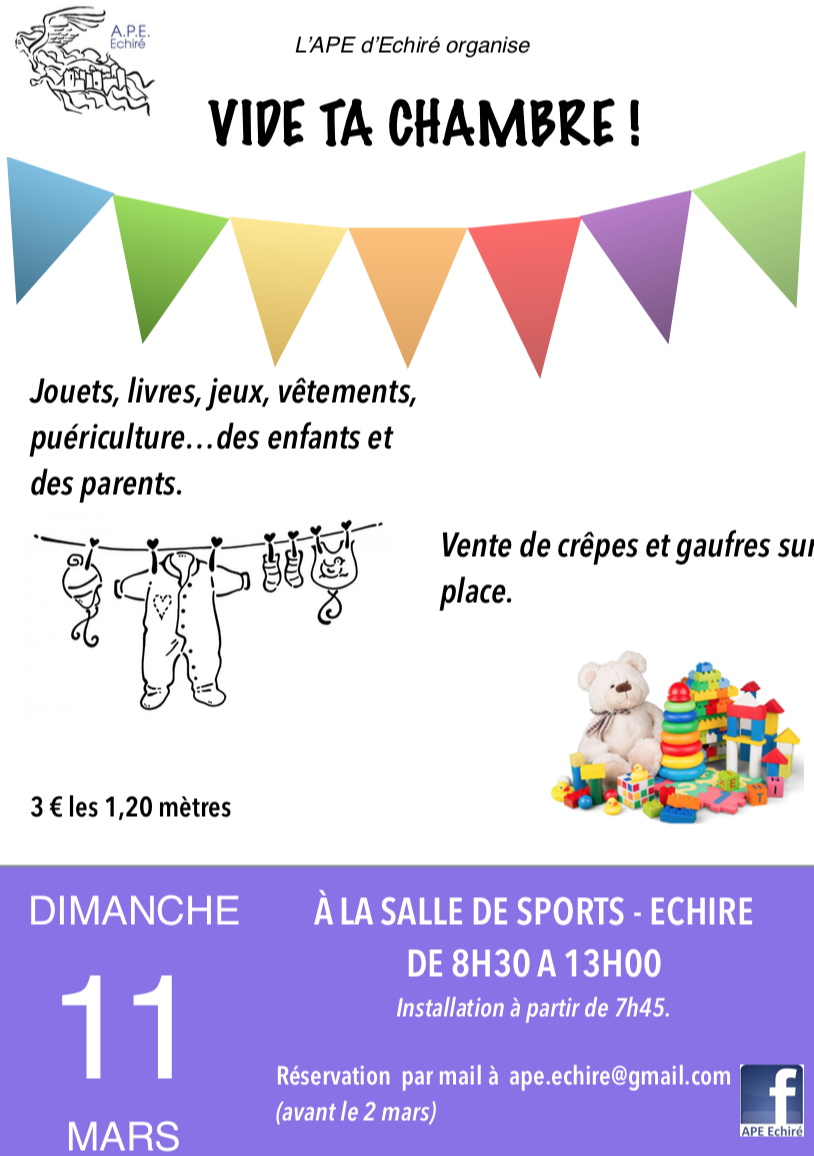 On compte sur vous !